T I S K O V Á    Z P R Á V ABrdské stromsázení 2022:Vojenské lesy zapojí do obnovy krajiny v Brdech veřejnost,v okolí Padrťských rybníků si každý zasadí „svůj“ stromJince, 22. srpna 2022 – Vojenské lesy a statky ČR (VLS), které jsou hlavním hospodářem ve středních Brdech, zvou veřejnost v sobotu 17. září na unikátní dobrovolnickou akci přímo v srdci této přírodní oblasti. BRDSKÉ STROMSÁZENÍ dá každému možnost podílet se na změnách krajiny v bývalém vojenském újezdu a zanechat tak svou vlastní stopu v unikátní přírodě, která byla více než půlstoletí veřejnosti nepřístupná. Sázet se budou aleje ovocných stromů na pláních v okolí Padrťských rybníků i v okolních lesích. Státní podnik hospodařící v šesti unikátních přírodních lokalitách chce akcí představit veřejnosti svou strategii přírodě blízkého hospodaření.Vojenské lesy a statky plánují třetí zářijovou sobotu od 10.00 do 16.00 hodin spolu s dobrovolníky vysadit na ikonických Padrťských pláních v srdci Brd aleje stovek ovocných stromů. Sázet se budou především třešně ptačí, slivoně (švestky) a jabloně. Část ovocných stromů chtějí lesníci VLS s návštěvníky vysázet také přímo v nedalekých lesích.„Brdské stromsázení je dalším krokem ve snaze ministerstva obrany otevírat vojenské lokality veřejnosti. Jde o unikátní oblasti, které jsou domovem vzácných živočichů i rostlin. Vojenské lesy mají jasnou strategii, jak zdejší přírodu chránit a zvyšovat její biodiverzitu. Akce v Brdech dává každému možnost se na zvyšování pestrosti krajiny podílet a zanechat svou vlastní stopu pro příští generace,“ uvedla ministryně obrany Jana Černochová.Hlavní alej bude vysazena podél Altánské cesty v lokalitě zaniklé obce Přední Záběhlá na Padrťské pláni. Zde bude také hlavní shromaždiště akce s bohatým doprovodným programem pro malé i velké. Návštěvníci se mohou těšit na lesní pedagogiku, ukázky práce tažných koní, dětské divadélko, ale i komentované cyklovyjížďky po okolí. Lidé si také budou moci opéct špekáčky a zeptat se lesníků na vše, co je zajímá z historie i současnosti Brd.„Vysazování alejí ovocných stromů symbolizuje změny, které v lesích obhospodařovaných naším podnikem strategicky chystáme. Chceme porostům vrátit druhovou pestrost, kterou měly před nástupem intenzivního hospodaření,“ uvedl ředitel VLS Roman Vohradský.  Na jednoho z návštěvníků s rodinnými příslušníky bude mezi připravenými sazenicemi čekat milé překvapení. Půjde o jubilejní stomiliontý strom, který VLS vysadí v rámci obnovy lesů po kůrovcové kalamitě. Označen bude malým tubusem s certifikátem v kořenovém balu. Společně s lesníky pak stomiliontý strom vysadí nedaleko Padrťských plání u pomníku připomínajícím seskok dvou paradesantních skupin v roce 1942. Poděkováním pro sazeče stomiliontého stromu bude pobyt přímo v srdci CHKO Brdy v chatě Rybářská bašta na břehu Hořejšího Padrťského rybníku s doprovodným programem o přírodě, připraveným brdskými lesníky VLS na míru dotyčné rodině.„Zvolili jsme pro vysazení místo s příběhem, neboť tento strom rovněž symbolizuje jeden velký příběh, a to příběh našeho podniku. Před sedmi lety, kdy kůrovcová a klimatická kalamita začala decimovat české lesy, jsme ve vojenských lesích spustili největší zalesňovací akci v devadesátileté historii. Obnova kulminovala předloni, kdy jsme vysadili během jediného roku přes 23 milionů sazenic. Díky tomu můžeme letos v Brdech slavnostně vysadit stomiliontý strom proti kalamitě,“ uvedl ředitel Vohradský. V rámci obnovy postupně nahrazují VLS bývalé převážně smrkové lesy novými porosty s pestrou směsí dřevin, v níž převažují listnaté stromy.Všechny potřebné informace k BRDSKÉMU STROMSÁZENÍ 2022 naleznete ZDE.Kontakt: Jan Sotona, tiskový mluvčí, tel.: 777 723 593, e-mail: jan.sotona@vls.cz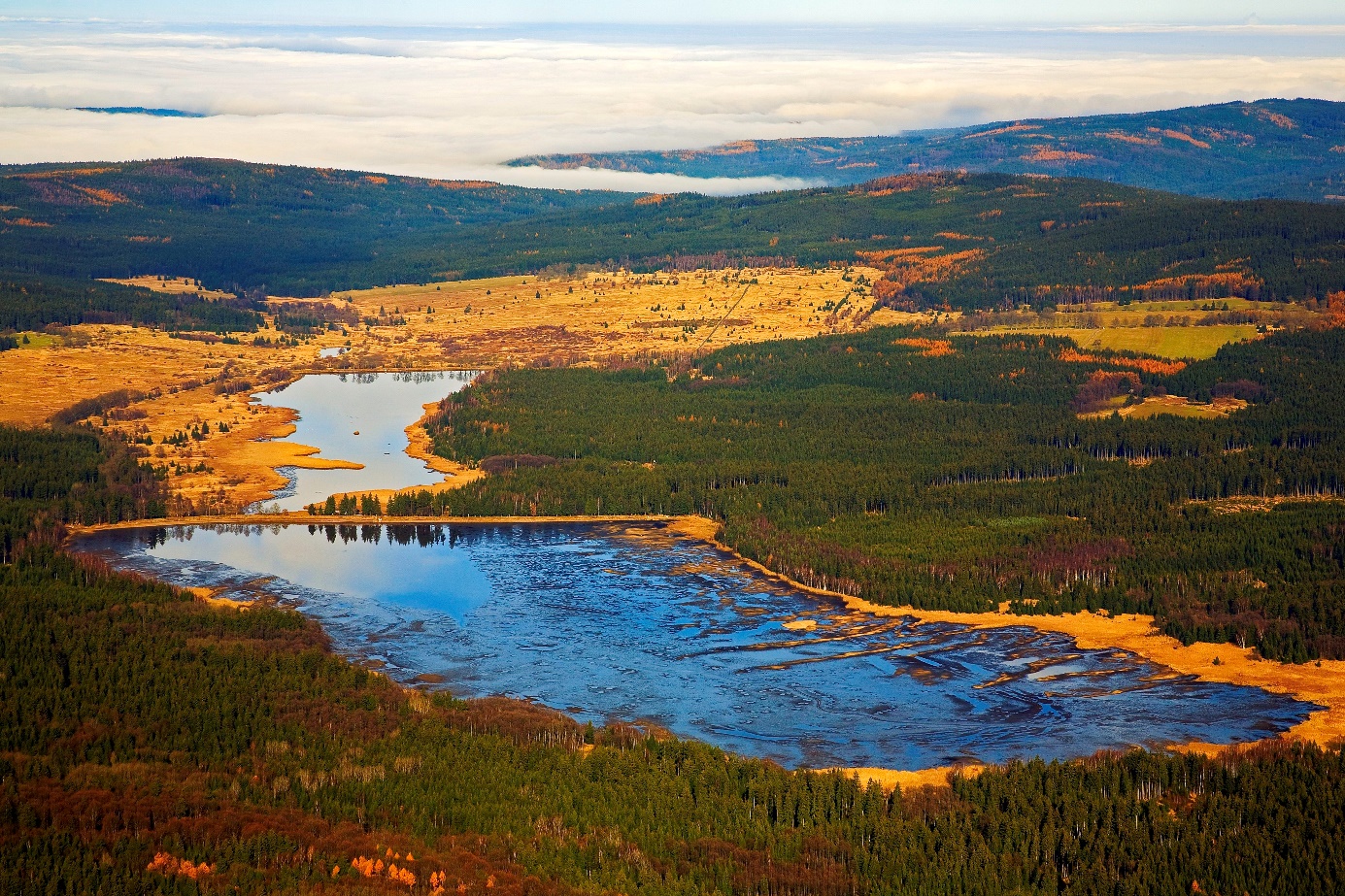 